Projektna naloga za izdelavo INZIza Obnovo cestnih odsekov JP 701591 Maček - Govce in JP 701791 Plavc - Kaluder v skupni dolžini cca 1.400 m.Opis obstoječega stanjaObnova ceste je predvidena na območju trase obstoječe makadamske ceste.Obnova obravnavanih cestnih odsekov se začne:JP 701591 Maček - Govce 390 metrov: od pričetka makadamskega dela vozišča (+ 0.370 m) do od priključka z JP 701791 Plavc - Kaluder (+ 0.760 m), označeno z rdečo barvo.
2. JP 701791 Plavc - Kaluder v dolžini 955 metrov: od priključka iz JP 701591 Maček - Govce (+ 1.455 m) do stanovanjske hiše Huda jama 18 (+ 0.500 m), označeno z rumeno barvo.Obravnavana obnova cest leži na začetku trase vzdolžno v položnem terenu, na koncu trase pa se strmo spusti. Odvodnjavanje zaledne in padavinske vode je neurejeno.Cesta služi kod dostopna cesta do stanovanjskih hiš.Smernice:V skladu s pravilnikom o izdelavi projektne dokumentacije je potrebno izdelati projektno dokumentacijo na fazi izvedbenega načrta za obnovo navedenih obravnavanih odsekov.Obnova ceste se predvidi v asfaltni izvedbi širine 3,00 m oz. 4,00m skupaj z bankino in muldo. Potrebno je predvideti odvodnjavanje s jaški in prečnimi prepusti. Po celotni dolžini je potrebno predvideti drenažo. Na plazovitih in zamočvirjenih območjih je potrebno cesto ustrezno stabilizirati (obloga brežine, podporni zidovi,…). Izvede se sanacija plasti tampona. Po potrebi se izvedejo razširitve in predvidijo izogibališča.V skladu s pravilnikom se predvidijo cestne varnostne ograje.Projektna dokumentacija mora zajeti tudi prometno ureditev. Na celotnem odseku je predvideti 2xfi 50 mm oz. 1x fi 110 z jaški za bodočo optiko.Predvidi se zaščita obstoječih infrastrukturnih vodov.Vsebina projektne dokumentacije:Tehnično poročilo in grafične prilogea. splošni podatkib. tehnični opis trasec. tehnologija in pogoji gradnjed. ureditev prometa med gradnjoe. katastrska situacija iz katere je razvidno v katere parcele cestni svet (cesta in vsi     pripadajoči cestni objekti; oporni zidovi, kanali, izpusti,..) posega.f. popisi del za razpis in projektantski predračun  popisi del in projektantski predračun naj vsebujejo nepredvidena dela po predhodni   potrditvi investitorja in izdelavo PID dokumentacije ter stroške prometnih zapor v času   gradnjef. grafične prilogeIzdelovalec mora pridobiti projektne pogoje in soglasja nosilcev urejanja prostora ter  vse zahteve  vnesti v popise.V ponudbo je potrebno vključiti geodetski posnetek s certifikatom za potrebe projektiranja.Rok za izdelavo projektne dokumentacije:Rok za izdelavo projektne dokumentacije je 6 mesecev od naročila.Oblika in predaja projektne dokumentacije:Projektna dokumentacija mora biti izdelana in predana naročniku v štirih izvodih v fizični obliki.Podloge morajo biti skladne s veljavno zakonodajo in predane poleg papirne oblike tudi na CD-ju v odprti verziji.Priloga:Območje obdelave: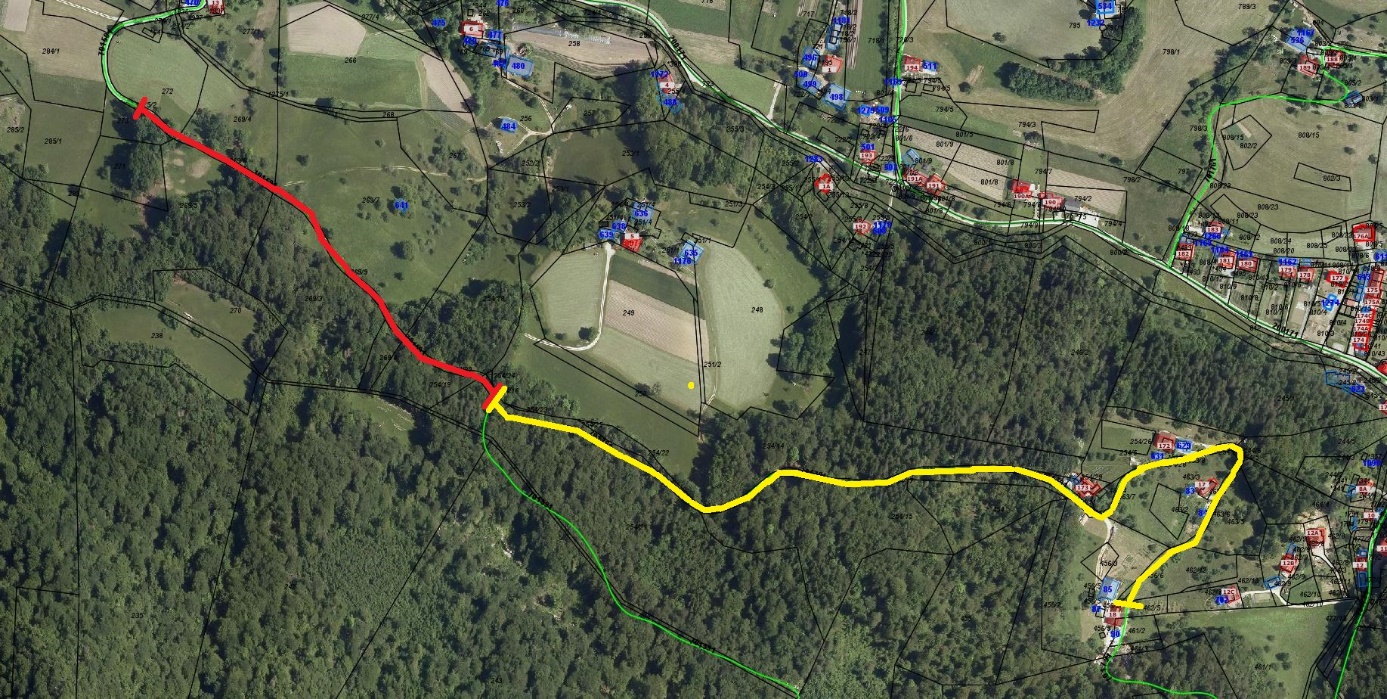 